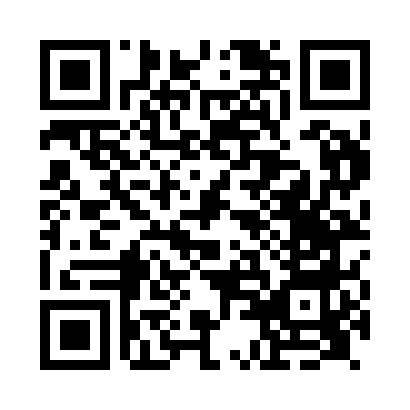 Prayer times for Portchester, Hampshire, UKMon 1 Jul 2024 - Wed 31 Jul 2024High Latitude Method: Angle Based RulePrayer Calculation Method: Islamic Society of North AmericaAsar Calculation Method: HanafiPrayer times provided by https://www.salahtimes.comDateDayFajrSunriseDhuhrAsrMaghribIsha1Mon3:024:561:086:439:2111:152Tue3:024:561:096:439:2111:153Wed3:034:571:096:439:2011:154Thu3:034:581:096:439:2011:145Fri3:044:591:096:429:1911:146Sat3:044:591:096:429:1911:147Sun3:055:001:106:429:1811:148Mon3:055:011:106:429:1811:149Tue3:065:021:106:419:1711:1310Wed3:075:031:106:419:1611:1311Thu3:075:041:106:419:1511:1312Fri3:085:051:106:409:1511:1213Sat3:085:061:106:409:1411:1214Sun3:095:081:106:409:1311:1115Mon3:105:091:116:399:1211:1116Tue3:105:101:116:399:1111:1117Wed3:115:111:116:389:1011:1018Thu3:115:121:116:379:0911:1019Fri3:125:141:116:379:0711:0920Sat3:135:151:116:369:0611:0821Sun3:135:161:116:369:0511:0822Mon3:145:171:116:359:0411:0723Tue3:155:191:116:349:0311:0724Wed3:155:201:116:339:0111:0625Thu3:165:221:116:339:0011:0526Fri3:175:231:116:328:5811:0527Sat3:175:241:116:318:5711:0428Sun3:185:261:116:308:5611:0329Mon3:205:271:116:298:5411:0130Tue3:225:291:116:288:5310:5831Wed3:255:301:116:278:5110:55